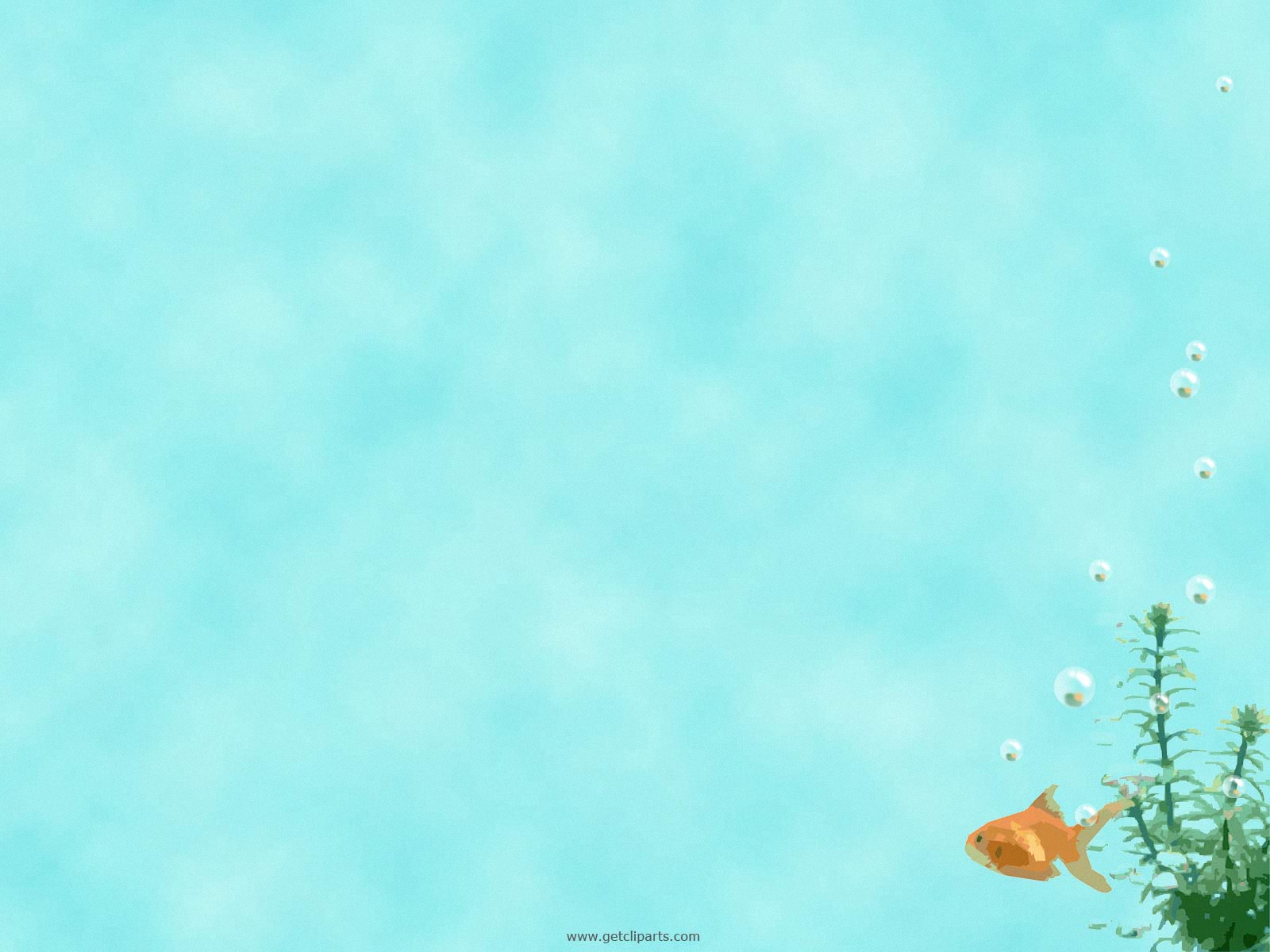 Использование речевых физкультминутокПри систематическом использовании речевых физкультминуток на занятиях с детьми, имеющими фонетико-фонематические нарушения (ФФН), поставленный звук быстрее автоматизируется, прочнее входит в речь ребенка и легче используется им в собственной речевой практике.Дети любят игры, особенно подвижные, поэтому всегда с удовольствием выполняют во время физкультминуток все задания логопеда, в которых ритм речи определяет ритм движений. Игровые упражнения всегда вызывают у детей интерес, поэтому и правила выполнения их быстро усваиваются всеми ребятами.Упражнения должны отвечать следующим требованиям:быть простыми по структуре, интересными и знакомыми детям, удобными для выполнения на ограниченной площади;включать движения, вовлекающие крупные группы мышц и улучшающие функциональную деятельность всех органов и систем (на расслабление мышц рук, на развитие мелкой моторики);эмоциональными, достаточно интенсивными (подскоки, приседания, повороты и наклоны туловища и головы, бег и ходьба на месте);связанными с содержанием занятий (с работой над изучаемым звуком, над определенной лексической темой или грамматической категорией), а движения и тексты — быть доступными детям.Учитывая принцип известной последовательности коррекционной работы над звуком, материал для физкультминуток подобран соответственно четырем этапам: подготовительному для вызывания звука, для автоматизации, дифференциации и введению его  в  связную  речь  ребенка.1. На подготовительном этапе развиваем фонематический   слух   и   артикуляционную моторику, учим детей вслушиваться в слова, звуки, слышать составные части слова. Приступая к занятиям,  в первую очередь уточняем произношение гласных звуков, именно с этой группы звуков и начинаем знакомство с физкультминутками. Затем более легкие в произношении звонкие звуки б, в, г, д, далее звуки п, т, к, х, свистящие, сонорные, йотированные.II.	На втором этапе проводятся физкультминутки для автоматизации звуков в речи ребенка в указанной последовательности. Тексты насыщены словами с автоматизируемым звуком (но не содержат звуков, неправильно произносимых ребенком), который в данной физкультминутке встречается в разных позициях: слогах открытых, закрытых, со стечением согласных.III.	На этапе дифференциации звуков используются более длинные и сложные тексты, сопровождаемые разными по объему движениями. Для детей с нормально развивающейся речью основной целью данного этапа   является   развитие   культуры   речи, для ребенка-логопата здесь на первый план выступает  коррекционно-развивающая  задача .  Большое внимание уделяется наиболее часто смешиваемым звукам и группам звуков: с—ц, с—ш, их—ж, р—л и др.IV.	Четвертый этап является заключительным в работе над звукопроизношением, когда целевые задачи в отработке звука находят свое завершение и правильно произносимый звук вводится в связную речь ребенка. На этом этапе нежелательно ограничиваться разучиванием 1—2 физкультминуток. Необходимо отработать несколько (5—6) текстов с изученным звуком на логопедических занятиях (хорошо, когда физкультминутки не дублируются) .Примеры практического материала для речевых физкультминуток.Гласные звуки А, У, И, О, Э, ЫА — руки вверх;У — руки вперед;И — руки в стороны;О — руки кольцом перед собой;Э — руки овалом сзади;Ы — руки овалом спереди (Активно работают губы.)А,УМы в лес пойдем, Детей позовем:              Руки в стороны, вверх; Ау, ау, ау!                                                       руки  в стороны,  вниз;  руки рупором;Никто не отзывается,                                  руки в стороны, вверх;Ау, ау, ау!                                                       руки в стороны, вперед; руки рупором,                                                             тише, одновременно работать над силой голоса.О Не под окном,                                        Руки в стороны ,вперед; А около                                                   руки вверх, в стороны  (кругом); Каталось О и охало                      дважды плавные круговые движения перед собой; О охало, О охало, Не под окном, а около.                         руки  в стороны,  вниз.И, АТик-так, тик-так...                                По 2 наклона головы влево и вправо;Я умею делать так:                               2 наклона туловища влево и вправо;Влево — тик,  вправо —так... Тик-так, тик-так.                                  как в 1-й части упражнения.Звонкие согласные звукиБ, Д, ГЯ бегу, бегу, бегу	              Легкий   бег   на   месте 	(руки  согнуты  в  локтях);И ладонью в бубен бью       имитировать игру в бубен правой рукой (левой рукой)Потом бубен Диме дам И пойду на место сам.        легкий бег; выпрямиться, руки вдоль туловища.Д, Б Поглядите боком , боком           Руки на  поясе, повернуться левым боком, притопывая;                                                                —  правым    боком.Ходит галка мимо окон.              полуповороты туловища (на носочках) влево-вправо,Скок-поскок   да   скок-поскок   в  полуприседе прыжки вперед-назад;Дайте   булочки   кусок!               развести руками и сложить просяще.М, Б, ДВзяли,    детки, белый ком, Сделать  руками  не большой круг в воздухе (в наклоне вперед);Лепить   будем белый дом.  сделать  руками  большой круг (выпрямиться);Мы польем его водой,           присесть, «поднимая ведро и выливая воду» — 2 раза;Домик будет ледяной.                 Ком     за     комом    мы  кладем наклоны влево-вправо, беря ком за комом и складывая их                                                                          один на  один; Вот   и   вылепили   дом.      потянуться на носочках, делая руками круговые движенияЗвонкие согласные звукиД, БДолго дятел дуб долбит.                 Повороты туловища влево и вправо (руки на поясе);Клювом дятел дуб долбит             пальчики в форме клювика, постучать Тук, тук, тук, (2 раза)                     по одной ладони,   затем   по другой;Пауков найдет он тут.                   2  наклона   вперед.ДЛетит   поезд   во   весь дух!     Круговые энергичные движения согнутыми в локтях руками;Ух-ух, ух-ух!                   такие же движения, только правой и левой рукой поочередно;Загудел тепловоз:                       остановиться,     погудеть;У-У-У- Домой деток   повез.                  присесть, погудеть;Ду-ду-ду, ду-ду-ду! Я  всех  мигом довезу!              2 таких же движения, как в начале.Свистящие звукиСЯ подую высоко,                   Руки поднять вверх, встать на носки, подуть;Я подую низко,                      руки перед собой, присесть и подуть;Я подую далеко,                    руки перед собой, наклон вперед; Я подую близко.                   руки положить на грудь и подуть на них.СНа одной ноге постой-ка,           Руки  на  поясе, постоять на правой ноге;Будто ты солдатик  стойкий.    то же на левой  ноге;Ну, смелее подними,                   поднять   правую   ногу (прямую) перед собой;Да гляди — не упади.                 руки в стороны;А сейчас  постой  на  левой,      покачаться   на    одной ноге влево-вправо; Если ты солдатик смелый.       то же на другой ноге.С (петь)Пусть всегда будет солнце!      Руки в стороны, вверх, описать   руками   кругПусть   всегда   будет небо!      руки в стороны, вверх, скрещивая руки, помахать над                                                             головой;Пусть   всегда   будет мама!    руки в стороны, вверх, вниз;.Пусть  всегда  буду  я!              то же.Свистящие звукиСУ нас славная осанка      Встать в струнку, руки вдоль туловищаМы свели лопатки.          свести   лопатки   (руки поставить на пояс)  — 2 раза;Мы походим на носках   повернуться вокруг себя на носкахИ   пойдем   на   пятках.  повернуться   в   обратную сторону на пяткахПойдем мягко, как лисята,          пройти вкрадчиво;Ну, а если надоест, То пойдем все косолапо,               пройти «по-медвежьи».Как    медведи    ходят, в лес.С — С*Катились колеса,  колеса, колеса.          Руки согнуть в локтях, ладони вперед, совершать                                                                                        подталкивающие движения;Катились колеса все  влево, все косо.  руки на поясе, вращательное  движение   туловищем; Скатились колеса на луг под откос,      то же в обратную сторону;И вот, что осталось от этих колес.       выпрямиться, развести руки в стороны.Свистящие звукиС,З,Ц,ЧЗабежали как-то в сад                         Легкий бег на месте;Десять маленьких цыплят.                то же;Завела    их    с  улицы                         руки в стороны, вверх,вниз;Мать-наседка — курица.                    то же;Ты   ошиблась   улицей,                        наклоны туловища влево-вправо;  Хоть   наседка — умница.                   то же;Это — славный детский сад                 ходьба на месте;Для детей, не для цыплят.                   развести руки в поклоне и поставить их на пояс.Шипящие звукиШНосом — вдох,   а   выдох — ртом,      Соответствующие движения.Дышим глубже,  а потом — Шаг на месте не спеша.Как?   Покажем   малышам.               ШНу, так что ж, ну так что ж,     Ходьба на месте; поставить одну ногу на пятку,Много есть у нас калош!          развести руки в стороны;Надевай ловчей калошки,       руки на поясе, попрыгать, выкидывая ноги вперед;Побежали  наши  ножки.          бег на месте (или прыжки через «лужи») .ШПо ровненькой дорожке,           Наклон туловища влево;По ровненькой дорожке            наклон вправо;Шагают  наши  ножки,              шаг на месте;Шагают  наши  ножки               то же;                      По   пням,   по   кочкам.             руки на поясе, прыжкиПо камушкам, по камушкам,   то же;В ямку — бух!                              присесть.Шипящие звукиЖЯ –   жук, я – жук, здесь я  живу                            Плавно размахивать   руками,         Я   всё   жужжу,   жужжу,                                         ритмично    переступая   ногами;жужжу:   ж-ж-ж-ж-ж –ж-ж  ж-ж…                         руки   рупором,  «пожужжатьь»; Кружу   над   лесом и  кружу…                              поворот с  вытянутыми руками,Или  на  листике      сижу…                                    руки   на   бёдра  ,смелая осанка;И  не  тужу    я,   не  тужу .                                      взмах    руками       вверх,Я –    жук,    и        потому жужжу:                         прыжок  и   руки   в    стороны;ж-ж-ж-ж-ж-ж-ж…                                                      руки   рупором и пожужжать.ЧЧики-чики-чикалочки!                    Ноги вместе, подскоки на месте (руки на поясе);Едет гусь на палочке,                       одна нога впереди другой, подскоки; Уточка на дудочке,                           «утиный шаг» вперевалочку;Петушок на будочке,                         грудь   вперед,   посеменить ногами; Зайчик — на тачке,                           руки     перед     грудью, прыжки; Мальчик — на собачке.                    бег на месте.	Шипящие звукиЩЩука   в   омуте   жила,                        Руки в стороны, вверх,вниз;Щеткой воду мела,                                    ладони вместе, «повилять хвостом»;Щи   готовила   гостям,                        приседания;Угощение лещам.	                               то же.Ш,Ж,ЧПчелки в улье сидят                            Присесть (руки на поясе);И   в   окошко   глядят.                        повороты головой влево и вправо;Погулять все захотели,                        медленно поднимаясь, взмахивать руками;На шиповник полетели: Ж-ж-ж (2 раза). взмахивая руками покружиться.Ш,Ж,ЧДождик, дождик!                                  4 хлопка;Что  ты льешь, Погулять  нам  не даешь?                   притопы;Дождик, дождик!                                  4 хлопка; Полно лить, Деток, землю, лес мочить.                  прыжки на месте;После дождика на даче ходьба;         ходьба Мы   по   лужицам   поскачем.             прыжки через  «лужи» вперед, назад.Свистящие — шипящие звукиЗайка беленький сидит  и ушами шевелит.  руки ладонями вверх у головы, покрутить ими;  Зайке холодно сидеть - надо лапочки погреть.       встать, растирая руки, хлопая; Зайке холодно стоять -  надо зайке поскакать.      поскакать;Мишка  зайку  испугал                                               «медвежья» походка;Зайка — скок    и    убежал.                                         прыжок вперед и присесть.Зайки    скачут — скок-скок-скок —    Руки перед грудью, кисти рук опущены вниз, прыжки; На зелененький лужок.                           то же;Щиплют   щавель,   кушают,                присесть, поворот влево-вправо, руки перед собой;Длинным   ушком   слушают:               ладони у головы, покрутить ими; Не идет ли  волк?                                     встать медленно, поднимаясь на носкиЗаинька,  поскачи!                                            Подскоки;Заинька, поскачи! Вот как, вот как поскачи.  (2 раза).                хлопки;Заинька, попляши! (2 раза)                              покружиться на месте;Вот  как,   вот   как   попляши (2 раза).          хлопки;Заинька, поклонись (2раза)                              наклоны;Вот  как,   вот  как  поклонись (2 раза).         хлопки, поклон..Йотированные звукиУ   медведя   дом   большой,      Круговое движение руками  (от груди вверх, в стороны); А у зайки  маленький                                 наклон, руками малый полукруг; Наш    медведь    пошел домой —             «медвежья»     походка; Поскакал    и    заинька.                             «заячьи» прыжки.Мячик   мой,   лети   высоко!                Подняться   на   носки, «подкинуть» вверх мяч; Мячик мой, лети далеко!                       то же;В пол ударься посильней!                      поиграть об пол;По полу катись смелей!                          присесть, покатить вперед.Едем , едем, долго едем                           Круговые движения согнутыми  в локтях  рукамиОчень длинен этот путь.                         притопы;Когда к лесу мы подъедем,                     то же;Там мы сможем отдохнуть.                    руки вперед и присесть.Сонорные звукиРТуки-туки-туки-тук!                                     постучать кулачок о кулачок;Рубят    вместе    много рук.                         руки в замок, взмахи из-за головы к полу;Ты,    капуста,    рубись!                               притопы, прихлопы, слегка наклоняя голову;Ты,    капуста,    солись!                               как в 3-м задании;(Повторить   2   первые строки.)                как в 1, 2-м заданиях.Р—Р'Раз, два, три, четыре...                                  Соответствующие движения.Руки выше, ноги шире! Влево, вправо поворот, Наклон назад,Наклон вперед!                                                 Р-Р*Тра-ра-ра,    тра-ра-ра,           Прыжки (руки на поясе); Ушли кони со двора...             присесть 2 раза; Кучера их всех поймали,        через одного дети подскакивают и помогают встать    друг другу;Крепко-крепко   привязали.       руки   назад   и   скачут.
Тпру-тпру!	                                   Сонорные звукиР—Р'Ветер дует нам в лицо.                         Махи обеими руками в лицо;
Закачалось деревцо.	                        наклоны	туловища вправо-влево; Ветер, тише, тише, тише —                 медленно присесть;Деревцо все выше, выше.                    подняться,   потянуться вверх.Л'Мы — листики осенние                  Руки вверх, покачивающие движения влево-вправо;На    веточках   сидели.                   присесть, взмахивая руками;Дунул ветерок —	                          резко   встать,   разведя руки;И мы полетели.	                          легкие взмахи руками;Мы летали, мы летали                    то же;И на землю тихо сели.                      присесть медленно.Л—Л'Пилят пилы   (2  раза)                         2 «пилящих» движения;  Целый  день   (2  раза)                        2 наклона вперед; Пилят пилы без умолку,                    2    «пилящих»   движения;Пилят пилы дуб и елку.                      2 наклона влево-вправо.Сонорные звукиЛ-РВозле  елочки   зеленой                     Медленные прыжки со взмахами рук; Скачут,    каркают    вороны:          то же;Карр-карр! Карр-карр!                     стоять,  хлопая  руками  себе  по бедрам;Из-за   корочки   подрались,            «боксирующие» движения; Во  все  горло  разорались                то же;Карр-карр! Карр-карр!                    как в 3-м задании; Вот   собаки    прибегают —            медленный   бег   на месте;И     вороны     улетают.                    взмахи разведенными в стороны руками.Л-РПо грибы ходила Алла,	                2 приседания;Гриб   красивый   выбирала  	       2 полунаклона вперед-в сторону;Собрала   как   на   подбор:              маршировать;Что ни гриб — то мухомор.	              то же.             Л—РАй  люли,   ай  люли!	                      1   хлопок,   2   притопа (2 раза); Наши луки мы сплели.                     сплести руки;Мы их подняли повыше,                  поднять   над   головой;Получилась красота!                         покружиться на месте;Получились не простые,                   наклонились вперед (2раза);Золотые ворота.                                  развести   руки   в   стороны. На разные звукиС     барабаном     ходит  ежик — бум!      Маршировать (ударять кулачок о кулачок на слово «бум»).Целый     день     играет ежик — бум! С   барабаном   за   плечами — бум! Ежик в сад забрел случайно — бум!Раз-два, раз-два!                                   Наклоны     туловища; Замелькали пятки.                              бег на местеКак   чудесно   босиком;                     бег на носках;Бегать   на   зарядке!                           бег на пятках. Умеют все ребятки                              Маршировать; С  носочков  встать  на пятки,          выполнять соответствующие    движения.Вдохнуть и потянуться, Присесть и разогнуться. Вот так, вот так: Присесть и разогнуться. Физзарядкой     ей     не лень               Руки в стороны, вверх, в стороны, вниз; Заниматься      каждый день.              то же.